ANGLICKÝ JAZYKMilí žáci, opět děkuji za Vaši spolupráci a všechny domácí úkoly, které jste mi zaslali. Jak jsem slíbila na online hodině, budeme tento týden opakovat sloveso mít v minulém čase a zvířata (použijeme k tomu písničku „Old MacDonald had a farm“) a přidáme k tomu vaši vlastní farmu či ZOO.Prosím, namalujte mi ke každému cvičení jednoduchého smajlíka, abych věděla, jak vám to šlo. Děkuji!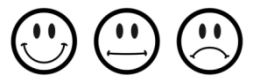 !!! Online hodina AJ !!!Pozvánku (odkaz) s přesným termínem naší online hodiny budete mít ve Vašem emailu co nejdříve. Předpokládaný termín: 1. 6. 2020 v 13:30Prosím připravte si na online hodinu mazací tabulku a fix nebo tužku a papír, děkuji.Povinný úkol k odevzdání:termín zadání:  pondělí 1. 6. 2020termín odevzdání: pátek 5. 6. 2020Vypracované úkoly mi zašlete prosím na email: zuzana.kasova@zsuj.cz nebo přes messenger (facebook – Zuzana Kašová). Můžete psát přímo do wordu nebo vytištěný a vypracovaný úkol vyfotit tak, jak jste zvyklí.T: Old MacDonald had a farmyoutube: https://www.youtube.com/watch?v=_6HzoUcx3eoSloveso mít (have got) má v minulém čase tvar „had“ a je ve všech osobách stejný:Negative: Zápor vytvoříte pomocí „didn´t + have“, který je pro všechny osoby také stejný.Úkol č. 1: Odpověz na (moje oblíbené) otázky:What´s the day today? It´s __________________________________________________.What´s the date today? It´s __________________________________________________.Úkol č. 2: poslechni si písničku: Old MacDonald had a farm a sleduj přitom text písničkyyoutube: https://www.youtube.com/watch?v=_6HzoUcx3eoÚkol č. 3: Poslechněte si ještě jednou písničku (bez titulků) a zkuste doplnit chybějící slova (pokud to bude těžké, pomůže vám text písničky v úkolu č. 2 nebo titulky, které jsou u videa k dispozici)Úkol č. 4: Rozhodni, zda je věta pravdivá () či ne (x)Old MacDonald didn´t have a farm.Old MacDonald had a ZOO.On that farm he had a dog.On that farm he didn´t have a horse.On that farm he didn´t have a cow.On that farm he had a car.Úkol č. 5: Odpověz na otázky (použij krátkou odpověď: Yes, he did./No, he didn´t.)Did he have a farm?Did he have a pig?Did he have a mouse?Did he have a rabbit?Did he have a sheep?Did he have a cat?Úkol č. 6: My farm/My ZOOUdělejte si vlastní farmu či ZOO: Jak se bude vaše farma/ZOO jmenovat? Kolik jakých zvířat tam bude? A jak bude vypadat? Vše je jen na vás! Use English please! Používejte prosím angličtinu!Ideální formát - A4 a větší, děkuji! Pokud budete souhlasit, ráda bych si Vaše obrázky nechala pro mladší žáky na hodiny AJ, až se budou učit zvířata (farm animals - farm and wild animals - zoo).  Positive:Negative:I hadměl jsemI didn´t haveneměl jsemyou hadměl jsiyou didn´t haveneměl jsihe hadmělhe didn´t havenemělshe hadmělashe didn´t havenemělait hadměloit didn´t havenemělowe hadměli jsmewe didn´t haveneměli jsmeyou hadměli jsteyou didn´t haveneměli jstethey hadmělithey didn´t haveneměliQuestion (otázka):Question (otázka):Question (otázka):Answer (Odpověď):Answer (Odpověď):Did I have?Měl jsem?Yes, you did.No, you didn´t. Did you have?Měl jsi?Yes, I did.No, I didn´t. Did he have?Měl?Yes, he did.No, he didn´t . Did she have?Měla?Yes, she did.No, she didn´t . Did it have?mělo?Yes, it did.No, it didn´t . Did we have?Měli jsme?Yes, you did.No, you didn´t . Did you have?Měli jste?Yes, we did.No, we didn´t . Did they have?Měli?Yes, they did.No, they didn´t . Old MacDonald had a farm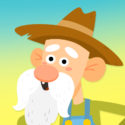 Old MacDonald had a farm. E-I-E-I-O.
And on that farm he had a pig. E-I-E-I-O.
With an oink oink here.
And an oink oink there. 
Here an oink.
There an oink.
Everywhere an oink oink.
Old MacDonald had a farm. E-I-E-I-O.Old MacDonald had a farm. E-I-E-I-O.
And on that farm he had a duck. E-I-E-I-O.
With a quack quack here.
And a quack quack there.
...
Old MacDonald had a farm. E-I-E-I-O.Old MacDonald had a farm. E-I-E-I-O.
And on that farm he had a horse. E-I-E-I-O.
With a neigh neigh here.
And a neigh neigh there.
...Old MacDonald had a farm. E-I-E-I-O.Old MacDonald had a farm. E-I-E-I-O.
And on that farm he had a sheep. E-I-E-I-O.
With a baaa baaa here.
And a baaa baaa there.
...Old MacDonald had a farm. E-I-E-I-O.Old MacDonald had a farm. E-I-E-I-O.
And on that farm he had a cow. E-I-E-I-O.
With a moo moo here.
And a moo moo there.
...Old MacDonald had a farm. E-I-E-I-O.Old MacDonald had a farm. E-I-E-I-O.
And on that farm he had a turkey. E-I-E-I-O.
With a gobble-gobble here,
And a gobble-gobble there.
...Old MacDonald had a farm. E-I-E-I-O.
E-I-E-I-O.Old MacDonald had a farmOld MacDonald had a _______. E-I-E-I-O.
And on that farm he had a pig. E-I-E-I-O.
With an oink oink here.
And an oink oink there. 
Here an oink.
There an oink.
Everywhere an oink oink.
Old MacDonald had a farm. E-I-E-I-O.Old MacDonald _______ a farm. E-I-E-I-O.
And on that farm he had a duck. E-I-E-I-O.
With a quack quack here.
And a quack quack there.
...
Old MacDonald had a farm. E-I-E-I-O.Old MacDonald had a farm. E-I-E-I-O.
And on that farm he had a _______. E-I-E-I-O.
With a neigh neigh here.
And a neigh neigh there.
...Old MacDonald had a farm. E-I-E-I-O.Old MacDonald had a farm. E-I-E-I-O.
And on that farm he had a sheep. E-I-E-I-O.
With a baaa baaa _______.
And a baaa baaa there.
...Old MacDonald had a farm. E-I-E-I-O.Old MacDonald had a farm. E-I-E-I-O.
And on that farm he had a cow. E-I-E-I-O.
With a moo moo here.
And a moo moo _______.
...Old MacDonald had a farm. E-I-E-I-O._______ MacDonald had a farm. E-I-E-I-O.
And on that farm he had a turkey. E-I-E-I-O.
With a gobble-gobble here,
And a gobble-gobble there.
...Old MacDonald had a farm. E-I-E-I-O.
E-I-E-I-O.